The Community Investment campaign at North Phoenix Preparatory Academy is an annual fund which covers the gap between what we need to deliver the Great Hearts educational model to our students and what we receive from public funding. Gifts to the Community Investment campaign support virtually every aspect of school life and are vital to providing our scholars the education they deserve to become Great-Hearted leaders.We are pleased to thank the following donors who are generous supporters of our 2018-19 Community Investment campaign as of April 25th, 2019.Dr. Howard Abrams andDr. Jodi LabowitzMr. and Mrs. Richard AcostaMr. and Mrs. Rajesh AhujaMs. Julia ArmstrongMr. and Mrs. Christopher ArnoldMr. and Mrs. Rich AustinMr. and Mrs. Roman BaltramMr. and Mrs. Kyle BelnapMr. and Mrs. Fabyance BerlangaMr. and Mrs. Lukan BiggsMr. and Mrs. Graham BoorseMr. and Mrs. Scott BrewerMr. and Mrs. Mark Brnovich Mr. and Mrs. Daniel BrydaMr. and Mrs. Ray BuensalidoMr. and Mrs. Daniel CamachoMr. and Mrs. Rich CarterMs. Margaret B. CharlesMr. and Mrs. Rich CarterMs. Lauren CharpioMr. and Mrs. Andrew ChavezMs. Michele ChristianaMr. and Mrs. Kong ChuMr. and Mrs. Joseph ColumbeDr. Gary Cort and Dr. Corinne CortMr. and Mrs. Chris CottinghamMs. Regan CowanMr. and Mrs. Sean CurrieMr. and Mrs. Brad CurtisMr. and Mrs. Douglas Da SilvaMs. Jacqueline DaspitMr. and Mrs. Gregg DavisMr. and Mrs. Jeff Del DucaMr. and Mrs. Dean DomaskMr. and Mrs. Seth DonskerMr. Mark Esser and Ms. Catherine NiemiecMr. and Mrs. James EvansMr. and Mrs. Michael FerroMr. and Mrs. Douglas FlitcroftMr. and Mrs. Francisco FrancoisMr. Rob Frazier and Mrs. Erin LiebherrMr. William Gabbert andDr. Michelle GabbertMr. and Mrs. Michael GoveMrs. Meredith GrayMr. Jason Griffith and Ms. Lana CaoMs. Christine HanakiMr. and Mrs. William HartMr. and Ms. Kent HeMr. and Mrs. Chris HeedeMr. Mark Hess and Ms. Laura BennettMr. and Mrs. Gabriel HillMr. and Mrs. Reynold IgosMr. and Mrs. Sachin JadhavMr. and Mrs. Richard JohnstonMr. and Mrs. Steve M. JonesMs. Theresa JonesMr. and Mrs. Anand KhamitkarMr. and Mrs. KimballMr. and Mrs. Jon KlasMr. and Mrs. Brian KloftMr. and Mrs. Vijay KommineniDr. and Ms. Juraj KoskaMr. and Mrs. Aharon KossMr. Nitin Kumar andMrs. Pratima SharmaMr. Hong Lee and Mrs. Qiu MeiMr. and Mrs. Brent LesserMs. Nancy LipmanMr. and Mrs. Larry LippincottMr. and Mrs. Rolan LiwanagMr. and Mrs. Jeffrey LockridgeMr. and Mrs. Ron MartinMr. and Mrs. Richard MartinsMr. and Mrs. Mark McCullochMr. and Mrs. David McLeanMr. and Mrs. Dean MillerMr. and Mrs. Joshua MillerMr. and Mrs. Faisal MistryMr. and Mrs. Chris MorrisonMr. and Mrs. William MostowMr. and Mrs. Mark MoyerMr. and Mrs. Jeffrey NelsonMr. Vu Nguyen and Dr. Trinh DoanMr. and Mrs. John OsborneMr. and Mrs. Jose PerezMr. and Mrs. Steve PhillipsMr. John Pilzner and Mrs. Valerie GivensMr. Donald PobiakMr. and Mrs. Christopher PohlMr. and Mrs. Robert ProctorMr. and Mrs. Jay PulawskiMr. and Mrs. Ruben RabagoMr. and Mrs. Roger ReckerMr. and Mrs. Matt RochotteMr. and Mrs. John RuofMr. and Mrs. Michael SawyerMs. Aimee ShumwayMr. Manmohan Singh andMrs. Amardeep KaurMr. and Mrs. Andrew SmithMr. Jan Stoj and Dr. Oksana StojMr. and Mrs. Eric SzetoMr. and Mrs. Richard TamayoMr. Stephen Taylor andDr. Roberta MaternMr. and Mrs. Clint TedhamsMr. and Mrs. Don Tellis IIMrs. Guadalupe Elena TorresMs. Jennifer TownsendMr. and Mrs. Giancarlo TrozziMr. Muthukumar Vaithianathan andDr. Krithiga Ganesh BabuMr. and Mrs. Jacob van LeeuwenDr. and Mrs. Paul WahlheimDr. and Mrs. Thomas WalkerMr. James WardDr. and Mrs. Michael WatersMr. Robert Webb and Dr. June KwarkMs. Maile Weigele-WolfeMs. Carmen WhiteMr. Jay WhitneyMr. and Mrs. Harry WickramasekeraDr. and Mrs. Robert YackoMr. and Mrs. Pierre YounanMs. Robyn YoungWe appreciate your generous donations, and we want to recognize everyone accordingly with complete accuracy. If we have inadvertently made an error, please contact Jackie Curtis, Academy Giving Manager, at JCurtis@northphoenixprep.org with concerns or corrections. Thank you!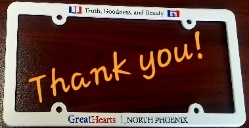 